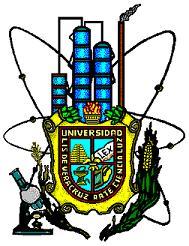 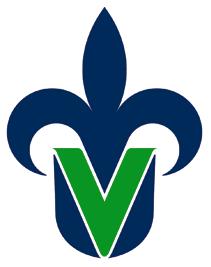 UNIVERSIDAD VERACRUZANAFACULTAD DE CIENCIAS QUÍMICASORIZABA, VERACRUZPROGRAMA EDUCATIVOQUÍMICO AGRÍCOLAEXPERIENCIA EDUCATIVABOTÁNICADOCENTEM.C. MIRIAM CRISTINA PASTELÍN SOLANOESTUDIANTEJOSÉ EDUARDO MARTÍNEZ CANALESBLOQUE Y SECCIÓN6017 DE MARZO DE 2012